ПРОГРАММА ДВУХ ДИПЛОМОВ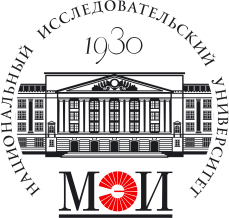 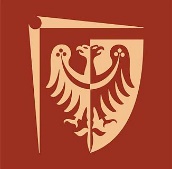 НИУ «МЭИ» - Вроцлавский университет науки и технологийЗаявка на участиеВсе поля – обязательны для заполненияДля вашего сведенияПеречень основных документов, которые потребуется оформлять в дальнейшем:• Скан загранпаспорта (первый разворот)• Транскрипт (Справка об обучении на английском языке)• Перевод диплома бакалавра• Перевод учебного плана по своей специальности обучения в магистратуре в МЭИ• Резюме (CV) • Сертификат, подтверждающий владение английским языком: TOEFL или IELTSТребования по оформлению документовФ.И.О. :На русском:Ф.И.О. :На английском (как в загранпаспорте):Контактный тел. (моб.):+7-+7-E-mail:Обучающийся: бакалавриата/магистратуры/аспирантуры (удалить ненужное)  бакалавриата/магистратуры/аспирантуры (удалить ненужное)  Гражданство:Срок окончания действия загранпаспорта:Курс / год обучения:Группа:Кафедра (полное название):Институт (сокращенно):Специальность:Тема выпускной маг. работы (если уже известна)/диссертации:На русском:Тема выпускной маг. работы (если уже известна)/диссертации:На английском:Средний бал академической успеваемости (заполнить для каждого пройденного этапа)Бакалавриат:  Магистратура:Аспирантура:Бакалавриат:  Магистратура:Аспирантура:Уровень владения английским языком:Укажите уровень владения языком по Системе, используемой в ЕС:Также укажите, если владеете польским языком на самодостаточном уровне Укажите уровень владения языком по Системе, используемой в ЕС:Также укажите, если владеете польским языком на самодостаточном уровне Имеется ли сертификат TOEFL или IELTS ?      Да           Нет           Да           Нет     Примечание (заполняет координатор)